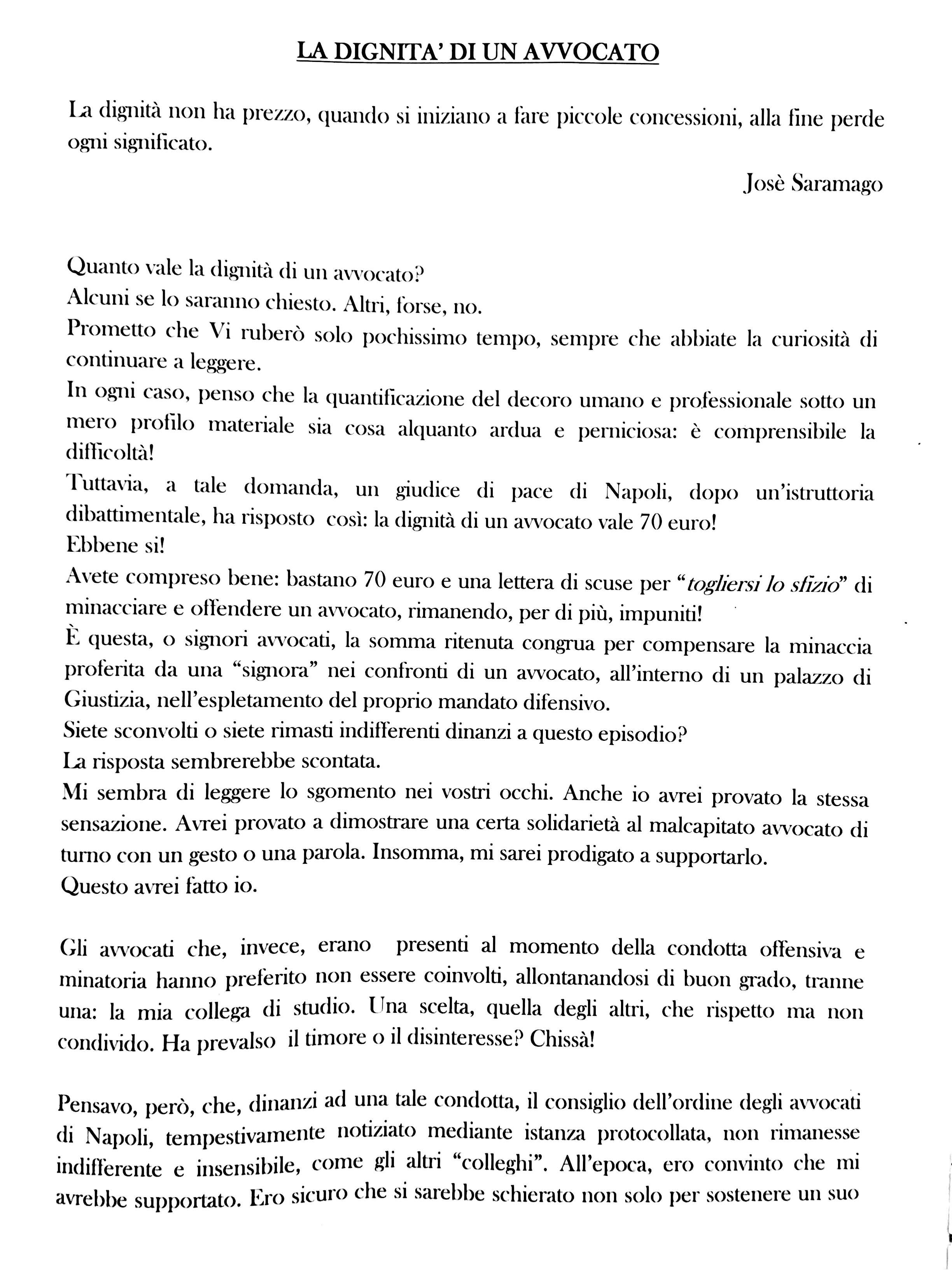 Scanned by CamScanner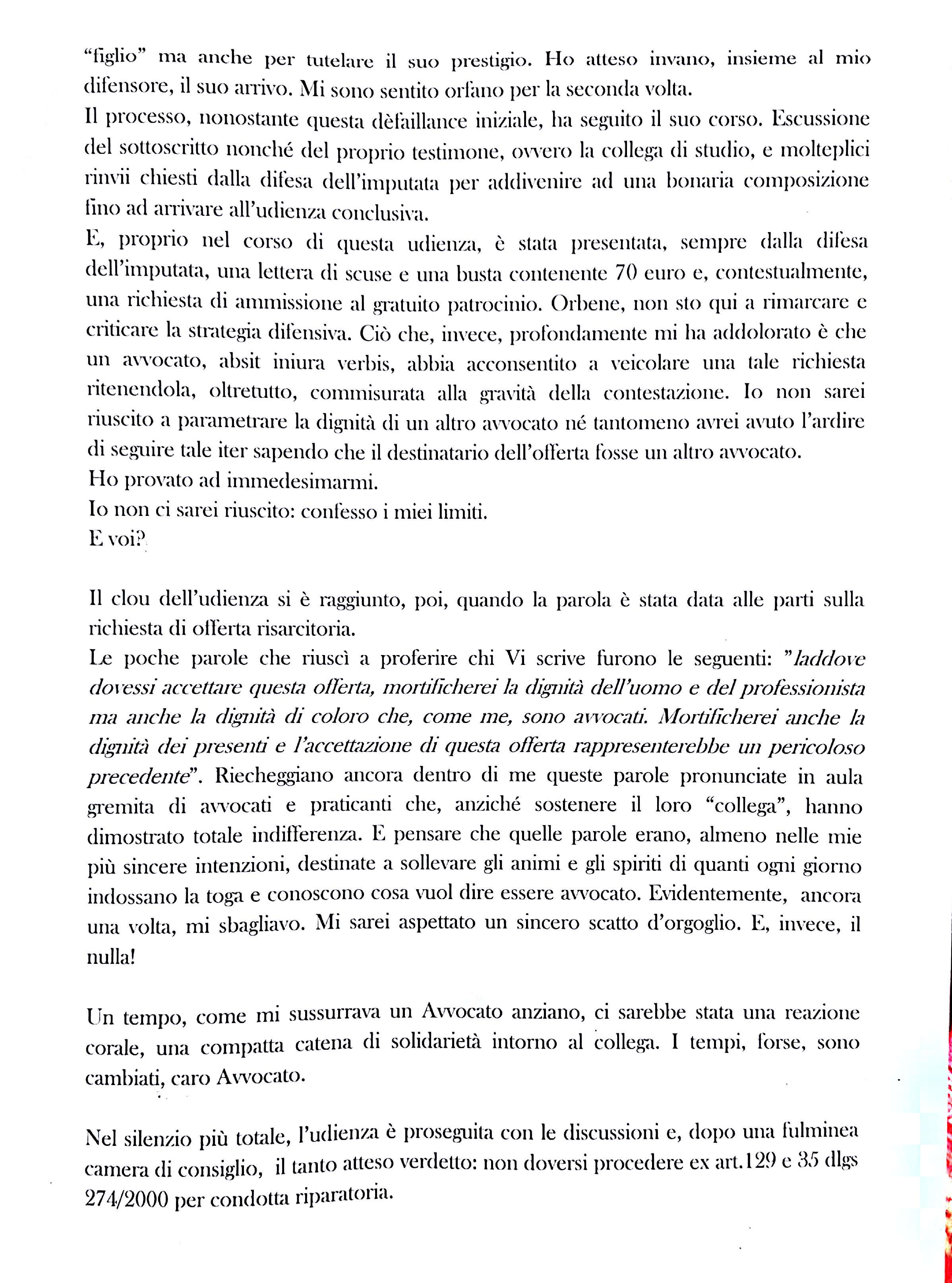 Scanned by CamScanner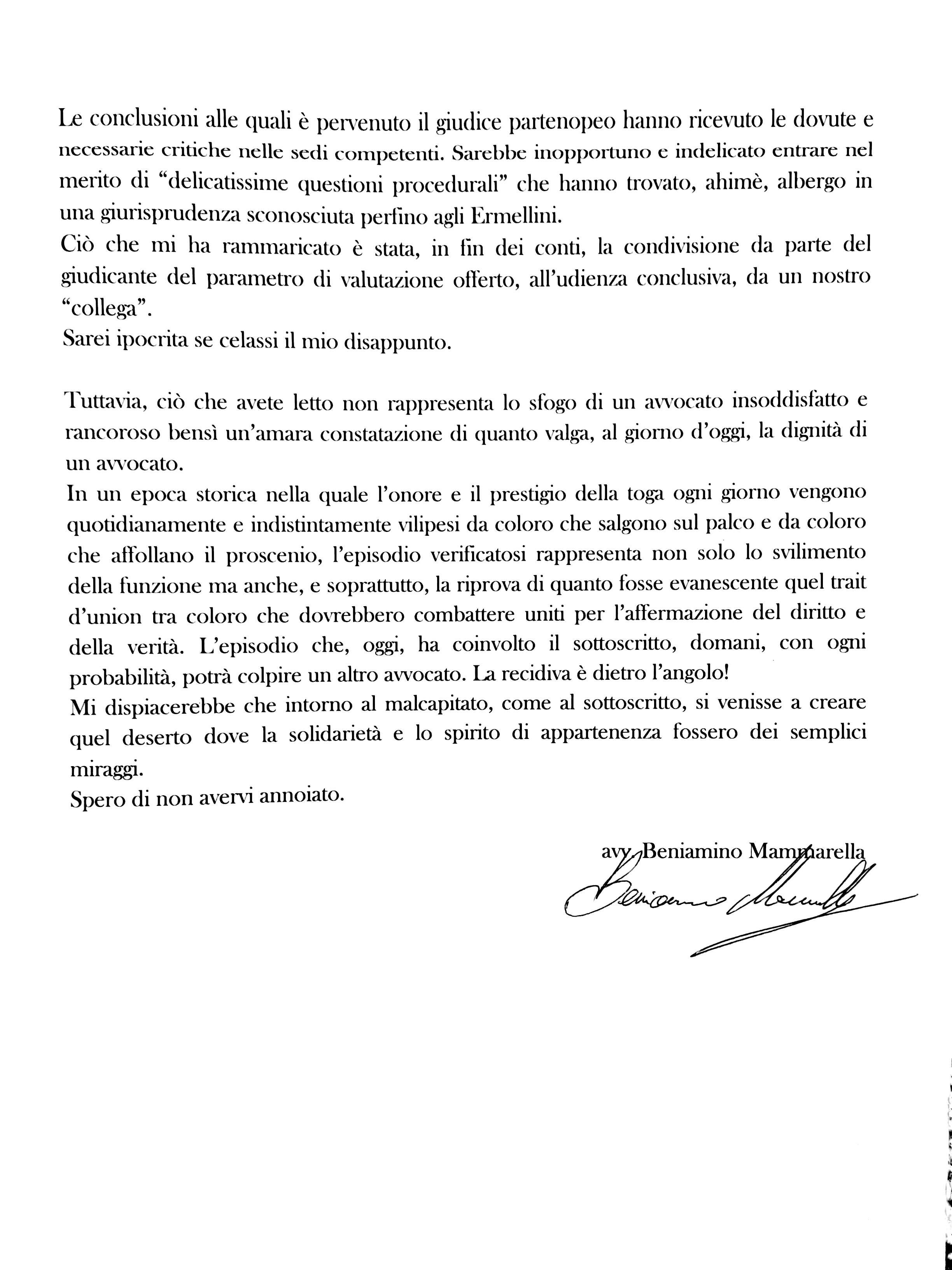 Scanned by CamScanner